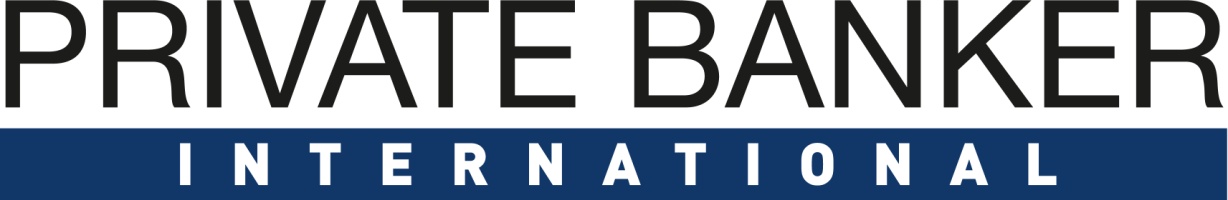 Private Banking: London Awards 2018Entry FormPART A – must be received by 22.03.2018There are several general and social media sponsorship options available if you would like to sponsor an award, a category or social media interactions.  Please get in touch with Ray Giddings – ray.giddings@timetric.com for further information.PART B – must be received by 22.03.2018Please send this form & any supporting documents to PBI18awards@compelo.com by 22.03.2018Submission DetailsSubmission DetailsSubmission DetailsSubmission DetailsItemDetailsDetailsDetailsTick Submission Award Categories
Tick Submission Award Categories
Outstanding Private Bank – UK - International ClientsOutstanding Private Bank – UK - International ClientsTick Submission Award Categories
Outstanding Private Bank – UK - Domestic ClientsOutstanding Private Bank – UK - Domestic ClientsTick Submission Award Categories
Outstanding Private Bank – UK Crown dependenciesOutstanding Private Bank – UK Crown dependenciesTick Submission Award Categories
Outstanding Private Bank – Nordic region Outstanding Private Bank – Nordic region Tick Submission Award Categories
Outstanding Private Bank – Western European region Outstanding Private Bank – Western European region Tick Submission Award Categories
Outstanding Private Bank – Eastern European region Outstanding Private Bank – Eastern European region Tick Submission Award Categories
Outstanding Private Banking Customer Relationship Service and EngagementOutstanding Private Banking Customer Relationship Service and EngagementTick Submission Award Categories
Outstanding Wealth Management Technology Provider – middle office (vendor)Outstanding Wealth Management Technology Provider – middle office (vendor)Tick Submission Award Categories
Outstanding Wealth Management Technology Provider – back office (vendor)Outstanding Wealth Management Technology Provider – back office (vendor)Tick Submission Award Categories
Outstanding Digital Solutions Provider (vendor)Outstanding Digital Solutions Provider (vendor)Tick Submission Award Categories
Outstanding Private Banking Technology Platform Offering Outstanding Private Banking Technology Platform Offering Tick Submission Award Categories
Outstanding Private Bank for Next Generation PropositionOutstanding Private Bank for Next Generation PropositionTick Submission Award Categories
Outstanding Private Bank for UHNW ClientsOutstanding Private Bank for UHNW ClientsTick Submission Award Categories
Outstanding Private Bank for Philanthropy PropositionOutstanding Private Bank for Philanthropy PropositionDeclaration
I have read the information in the notes below and as provided in the Awards Information Pack. I am submitting this entry in accordance with those instructions. I guarantee that the information provided is true and correct at the point of submitting this entry. Declaration
I have read the information in the notes below and as provided in the Awards Information Pack. I am submitting this entry in accordance with those instructions. I guarantee that the information provided is true and correct at the point of submitting this entry. 

………………………………….
Authorised Signatory

………………………………….
Authorised SignatoryAward Snapshot 
(Please describe in between 500 – 1000 words or less why your programme or product should be nominated in this category. Please refer to the bullet points below the category when outlining your rationale.) Graphs and pictures can be copied into this document.Award Snapshot 
(Please describe in between 500 – 1000 words or less why your programme or product should be nominated in this category. Please refer to the bullet points below the category when outlining your rationale.) Graphs and pictures can be copied into this document.Website URLAny other details you wish to share